Дата:__________ Возраст (полных лет):______ Класс:______ ИФ:____________________Бланк №1Здравствуйте.Вы принимаете участие в опросе, посвященном изучению отношения подростков к роботам. Правильных или неправильных ответов здесь не. Ваши ответы не подлежат разглашению.  Просим вас честно заполнить анкету.На вопросы данного бланка следует ответить кратко, а потом (если это требуется в задании) пояснить свой ответ.1. Считаете ли вы этичным наделять человекоподобного робота внешностью и личностью какого-либо человека?________________________
Почему?
_____________________________________________________________________________________________________________________________________________________________________________________________________________________________________________________________________________2. Сейчас роботы уже разделяют обязанности человека. Считаете ли вы, что в будущем человекоподобных роботов станут наделять правами людей?____________________Почему?
_____________________________________________________________________________________________________________________________________________________________________________________________________________________________________________________________________3. В чём может заключаться опасность использования робота при работе с людьми?______________________________________________________________________________________________________________________________________________________________________________________________________________________________________________________________________________4. Поддерживаете ли вы стремление учёных сделать человекоподобного робота максимально похожим на человека? ___________________Аргументируйте свой ответ.______________________________________________________________________________________________________________________________________________________________________________________________________________________________________________________________________________5.  Как вы считаете, какие цели могут преследовать люди, пытаясь достичь максимального сходства робота с человеком?
______________________________________________________________________________________________________________________________________________________________________________________________________________________________________________________________________________6. Является ли отключение или поломка человекоподобного робота по вине пользователя его убийством?_______________Аргументируйте.
______________________________________________________________________________________________________________________________________________________________________________________________________________________________________________________________________________7. Если робот нечаянно или по каким-то мотивам убил человека или навредил ему, кто за это отвечает - робот, владелец робота, компания-производитель, автор ПО?______________________________________________________________________________________________________________________________________________________________________________________________________________________________________________________________________________8. Спровоцирует ли увеличение числа используемых роботов безработицу?
__________________________________________________________________________________________9. Какими качествами (внешними и личностными) должен обладать человекоподобный робот, чтобы вам было приятно с ним взаимодействовать?
Качества, функции вашего робота:________________________________________________________________________________________________________________________________________________________________________________________________________________________________________________________________________________________________________________________________________________________________________Нарисуйте схематично робота (как он будет выглядеть).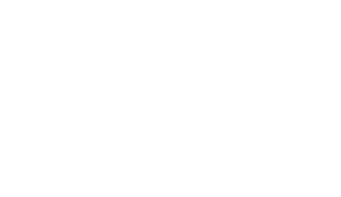 10. Поддерживаете ли вы мнение некоторых учёных о наличии риска порабощения человечества человекоподобными роботами в будущем?_____________________________Почему?______________________________________________________________________________________________________________________________________________________________________________________________________________________________________________________________________________11. Для каких целей вы лично предпочли бы использовать человекоподобных роботов? (в профессиональной, бытовой, личной и др. сферах)______________________________________________________________________________________________________________________________________________________________________________________________________________________________________________________________________________Бланк №2(заполняется только после бланка №1)На вопросы данного бланка следует отвечать развёрнуто, вникая в ситуации. Правильных ответов здесь нет, вам следует описать лишь свою реакцию, выразить лишь своё мнение.Ситуации:1) Ночь. Внезапно раздаётся телефонный звонок. Он не будит вас, т.к. вы и не ложились (Игра Престолов сама себя не посмотрит). Это звонок от босса. Тон у него радостный. Он сообщает вам, что Комиссия Астронавтов выдвинула вас на полёт к Луне и обратно. Полет рассчитан на несколько месяцев. Но босс на другой стороне трубки становится серьёзнее. Он сообщает вам, что летите только вы. Один. На этот раз без старших коллег. И всю неделю полёта вокруг вас будут только человекоподобные роботы. Только они смогут вам составить компанию в этом путешествии. Ни одной живой души. Вам придётся рассчитывать только на них. Босс на другом конце трубки ждёт вашего решения. Летите или отказываетесь? Обоснуйте.____________________________________________________________________________________________________________________________________________________________________________________________________________________________________________________________________________________________________________________________________________________________________________________________________________________________________________________________________________________________________________________________________________________________2) В окне догорает закат. Но женщина не в силах уже привстать с кровати и бросить взгляд на него. Она тяжело больна. Глазами она скользит по комнате: по мраморному полу, по дорогой люстре, по дубовой мебели… Всё обставлено довольно богато и со вкусом. Кому же это может достаться после вашей смерти? Родственников у вас нет. Настоящих друзей так же не осталось… Её размышления прерывает робот-помощник, принесший вечернюю порцию таблеток и книгу. Иногда кажется, что он умеет улавливать настроение хозяйки. В полумраке его непросто отличить от человека. Женщине становится чуть легче – чувство одиночества отступает, но забывать о риске неблагоприятного исхода болезни нельзя. Кому же оставить наследство?Телефон лежит рядом, на тумбочке. Женщина берёт его и звонит нотариусу: что делать в подобной ситуации? «За вами кто-то ухаживает сейчас? Меняет постель, готовит?» - спрашивает нотариус после того, как она объясняет ему своё положение. «Да, ухаживает» - Отвечает она. – «Ухаживает, но это всего лишь робот, приставленный ко мне месяц назад. Не знаю, как бы я без него обходилась» «Тогда проблема решена!» - восклицает нотариус – «оставьте всё роботу». Вы недоумеваете: «А так разве можно? Роботу?» «Почему нет, почему нет…» - отвечают на другом конце трубки. Как бы вы посоветовали поступить ей? Обоснуйте.___________________________________________________________________________________________________________________________________________________________________________________________________________________________________________________________________________________________________________________________________________________________________________________________________________________________________________________________________________________________________________________________________________________________3) Родители зовут вас подальше от праздничного шума в отдельную комнату и закрывают дверь. «Милый, мы давно думали, что тебе подарить на день рождения…» - начинает мама – «Мы поспрашивали ребят, и они сказали, что сейчас очень популярны роботы под заказ» Вы начинаете понимать, к чему она клонит, и ваше лицо озаряет улыбка. «В общем, мы купили абонемент тебе на одного робота. На любого. Придумай какого тебе хочется.» Вы с радостным криками бросаетесь к родителям на шею. Как вы давно хотели такого! Перечислите, какими способностями будет обладать ваш робот, для каких целей вы будете его использовать.________________________________________________________________________________________________________________________________________________________________________________________________________________________________________________________________________________________________________________________________________________________________________4) Вам предлагают хорошо оплачиваемую работу, которая вам по душе. Но есть одно НО: по делам вам придётся ездить на робо-машине, которая управляется автопилотом (заранее запрограммирована). Это обязательное условие компании. Согласитесь ли вы? Аргументируйте.____________________________________________________________________________________________________________________________________________________________________________________________________________________________________________________________________________________________________________________________________________________________________________________________________________________________________________________________________________________________________________________________________________________________5) Вы заходите в магазин, чтобы купить любимых пирожных. Уже выбрав подходящие, вы обращаетесь к роботу-продавцу, чтобы их упаковали. Но робот, пристально глядя на вас, отказывается. «Заверните, пожалуйста, пирожные» - настаиваете вы. На что робот отрицательно качает головой. Вы негодуете: «Но почему?!» Робот, немножко подумав, объясняет: «Потому что вы и так жирный как свинья, даже без пирожных». Опишите вашу реакцию и последующие действия.____________________________________________________________________________________________________________________________________________________________________________________________________________________________________________________________________________________________________________________________________________________________________________________________________________________________________________________________________________________________________________________________________________________________Спасибо за ваше участие.